Autumn Term Topic Web – Year 5/6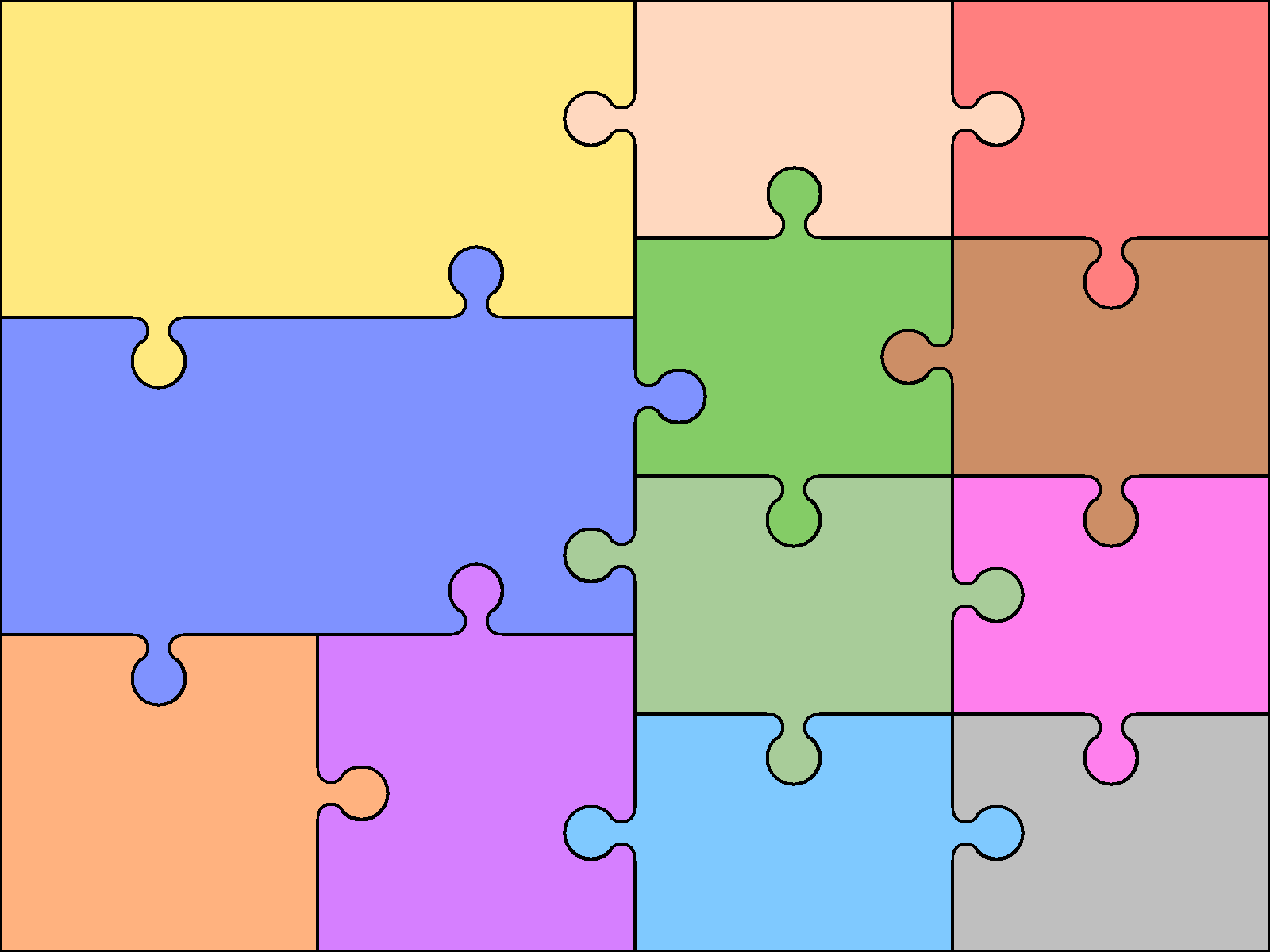 ReadingThis terms class book is, The Viking Boy by Tony Bradman, and we will be exploring the story as a class and in guided reading sessions along with regular comprehension work across a range of text types.EnglishWritingWith the help of a range of high-quality model text such as ‘Beowulf’, ‘The Day the Crayons Quit’ and Literacy Shed animations the class will be developing their writing skills for a range of purposes:RecountsPersuasionExplanationInstructionEnglishWritingWith the help of a range of high-quality model text such as ‘Beowulf’, ‘The Day the Crayons Quit’ and Literacy Shed animations the class will be developing their writing skills for a range of purposes:RecountsPersuasionExplanationInstructionGrammarThis year the class will have daily English fluency session that will focus on a range of grammar, punctuation and spelling.Art & DesignArt this term will be linked to a range offestivals. Both celebrated by local people and around the world.The pupils will be practicing a range of skills and techniques and art will have a place across the topic.ComputingE-safetyExploring the risks of the Internet.Learning to use social media responsibly.ComputingUsing a virtual physics engine and prototype software to build and test a virtual robot.ReadingThis terms class book is, The Viking Boy by Tony Bradman, and we will be exploring the story as a class and in guided reading sessions along with regular comprehension work across a range of text types.EnglishWritingWith the help of a range of high-quality model text such as ‘Beowulf’, ‘The Day the Crayons Quit’ and Literacy Shed animations the class will be developing their writing skills for a range of purposes:RecountsPersuasionExplanationInstructionEnglishWritingWith the help of a range of high-quality model text such as ‘Beowulf’, ‘The Day the Crayons Quit’ and Literacy Shed animations the class will be developing their writing skills for a range of purposes:RecountsPersuasionExplanationInstructionGrammarThis year the class will have daily English fluency session that will focus on a range of grammar, punctuation and spelling.Design & TechnologyDesign and create a Viking shield to use for a class shield wall. During this task pupils will utilise a range of skills:Use research & criteria to develop products which are fit for purpose and aimed at specific groups.Use annotated sketches.GeographyNaming and locating counties, cities, regions & features of UK (how history has left its mark).Use 4- and 6-figure grid references on OS maps.Use fieldwork to record & explain areas. Year 5In Year 5 this term we will be covering a range of concepts:Numbers and number systemsCounting and comparingAddition and subtractionMultiplication and divisionShapesMathematicsYear 6In Year 6 this term we will be covering a range of concepts:Numbers and number systemsFour operationsShapesFractions, decimals and percentagesRatioMathematicsYear 6In Year 6 this term we will be covering a range of concepts:Numbers and number systemsFour operationsShapesFractions, decimals and percentagesRatioMini Maths & MOTDDaily sessions of ‘Mini Maths’ will help to develop the pupil’s fluency with calculation.Each week pupils will take part in active ‘Maths Of The Day’ sessions that engage them in a range of concepts in different contexts and are good fun.Design & TechnologyDesign and create a Viking shield to use for a class shield wall. During this task pupils will utilise a range of skills:Use research & criteria to develop products which are fit for purpose and aimed at specific groups.Use annotated sketches.GeographyNaming and locating counties, cities, regions & features of UK (how history has left its mark).Use 4- and 6-figure grid references on OS maps.Use fieldwork to record & explain areas. Year 5In Year 5 this term we will be covering a range of concepts:Numbers and number systemsCounting and comparingAddition and subtractionMultiplication and divisionShapesMathematicsYear 6In Year 6 this term we will be covering a range of concepts:Numbers and number systemsFour operationsShapesFractions, decimals and percentagesRatioMathematicsYear 6In Year 6 this term we will be covering a range of concepts:Numbers and number systemsFour operationsShapesFractions, decimals and percentagesRatioMini Maths & MOTDDaily sessions of ‘Mini Maths’ will help to develop the pupil’s fluency with calculation.Each week pupils will take part in active ‘Maths Of The Day’ sessions that engage them in a range of concepts in different contexts and are good fun.	   Modern	    LanguagesAs a class we will be exploring the French language with a range of focuses: The alphabetPlaces around the schoolDirectionsTelling the timeMusicPupils will be learning the Viking Sagas through song.Learning and performing a range of songs, exploring the structure of these compositions.SciencePhysicsIntroducing gravity, resistance & mechanical forces.Light & Shadows; the eyeSciencePhysicsIntroducing gravity, resistance & mechanical forces.Light & Shadows; the eyeHistoryBritish History (taught chronologically)Anglo-Saxons & Vikings, enquiry questions:What happened to Britain when the Romans left?How well did the Anglo-Saxons and the Vikings get on with each other?Was life better in Anglo-Saxon or Viking Britain?What did the Anglo-Saxons and Viking leave behind?HistoryBritish History (taught chronologically)Anglo-Saxons & Vikings, enquiry questions:What happened to Britain when the Romans left?How well did the Anglo-Saxons and the Vikings get on with each other?Was life better in Anglo-Saxon or Viking Britain?What did the Anglo-Saxons and Viking leave behind?	   Modern	    LanguagesAs a class we will be exploring the French language with a range of focuses: The alphabetPlaces around the schoolDirectionsTelling the timeMusicPupils will be learning the Viking Sagas through song.Learning and performing a range of songs, exploring the structure of these compositions.SciencePhysicsIntroducing gravity, resistance & mechanical forces.Light & Shadows; the eyeSciencePhysicsIntroducing gravity, resistance & mechanical forces.Light & Shadows; the eyeHistoryBritish History (taught chronologically)Anglo-Saxons & Vikings, enquiry questions:What happened to Britain when the Romans left?How well did the Anglo-Saxons and the Vikings get on with each other?Was life better in Anglo-Saxon or Viking Britain?What did the Anglo-Saxons and Viking leave behind?HistoryBritish History (taught chronologically)Anglo-Saxons & Vikings, enquiry questions:What happened to Britain when the Romans left?How well did the Anglo-Saxons and the Vikings get on with each other?Was life better in Anglo-Saxon or Viking Britain?What did the Anglo-Saxons and Viking leave behind?  Physical	  	EducationTerm OneFootball (Thursday)Swimming (Friday)Term twoRugby (Thursday)Rowing (with Mr Pritchard)  Religious		EducationHinduismThe pupils will be researching a range of Hindu       Gods and Goddesses. Exploring their       origins and how they are worshiped by        the Hindu community around the world.